Цели изучения темы:  Урок 1, 4 – организовать работу по усвоению понятий логарифм числа. Логарифмическая функция, её свойства и график.Урок 2-3, 5 – выработать у студентов умения вычислять логарифм числа, строить графики логарифмической функции и описывать её свойства. Урок 6 – выявить уровень освоения студентами материала темы. Задачи изучения темы: Образовательные:Сформировать у студентов такие понятия, как логарифм и логарифмическая функция (урок 1, 4). Научить вычислять логарифмы, строить и исследовать графики логарифмической функции (урок 2,3,5). Выявить качество и уровень овладения знаниями и умениями, полученными на уроках данной темы, проверить способность студентов к самостоятельной деятельности (урок 6).Развивающие:Развивать мышление студентов, продолжить развитие умения анализировать, сопоставлять, сравнивать, выделять главное, устанавливать причинно-следственные связи; приводить примеры. Способствовать формированию ответственного отношения к учению, готовности и мобилизации усилий на безошибочное выполнение заданий.Воспитательные:Воспитывать самостоятельность при выполнении заданий. Вовлечь студентов в активную практическую деятельность.Тема 1. Понятие логарифма числа. Свойства логарифмовЛогарифмом положительного числа b по положительному и отличному от 1 основанию a называют показатель степени, в которую нужно возвести число a, чтобы получить число b:Пример 1Основное логарифмическое тождество:, для .Пример 2...Если a, b, c – положительные числа, ,  любое число, то справедливы свойства:Логарифм произведения двух положительных чисел равен сумме логарифмов этих чисел:.Логарифм частного равен разности логарифмов делимого и делителя:.Логарифм степени равен произведению показателя степени на логарифм основания степени:.....Формулы перехода от одного основания к другому:..Логарифм по основанию 10 обычно называют десятичным логарифмом и обозначают: .Логарифм по основанию  обычно называют натуральным логарифмом и обозначают: .Пример 3.....Перейти к логарифму с основанием 5: .Перейти к логарифму с основанием 3: .Логарифмирование - действие, заключающееся в нахождении логарифма числового, алгебраического или иного выражения. Логарифмирование - одно из двух действий, обратных возведению в степень.Потенцирование — (от нем. Potenz степень) действие, заключающееся в нахождении числа по данному логарифму. Тема 2. Логарифмическая функция, её свойства и графикФункция, обратная показательной, называется логарифмической. Обозначается: .График функции  симметричен графику функции  относительно прямой  и носит название логарифмической кривой.Задание. Постройте в одной системе координат графики функций  и .Решение. Составим таблицы значений:	Строим графики: 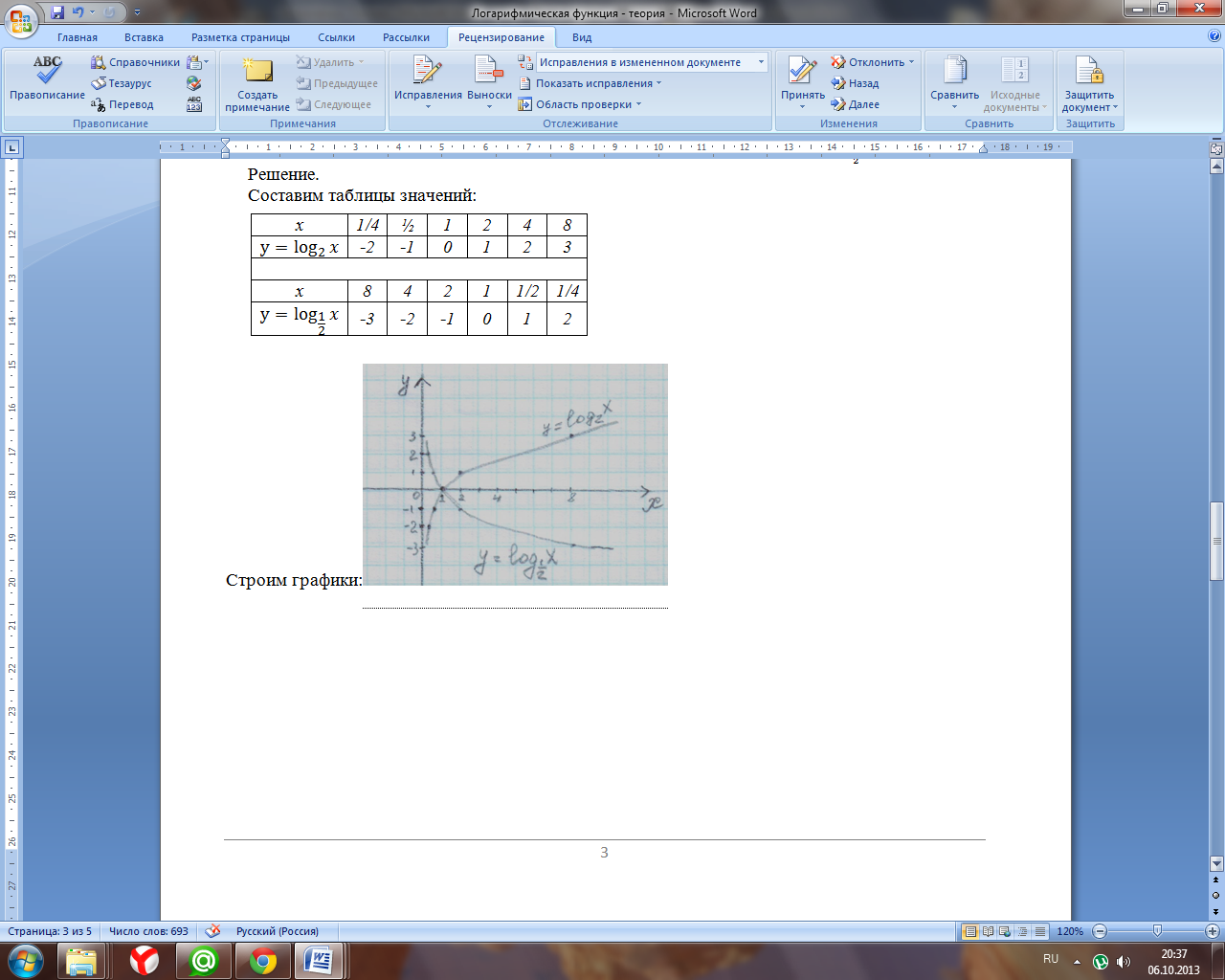 Свойства функцииЗадания для закрепления материала темы Понятие логарифма числа. Свойства логарифмовДокажите, что:;;;;.Вычислите:;;;;;;;;;;;;;.;;Вычислите:;;;;;;;;;.;;;;;;;;;;Известно, что  Найдите Известно, что  Найдите Известно, что  Найдите Известно, что  Найдите , ; ; .Известно, что ,  Найдите , .Задания для закрепления материала темы Логарифмическая функция, её свойства и графикНа одном из рисунков изображён график функции . Укажите этот рисунок.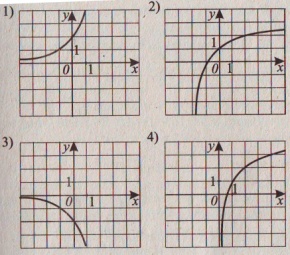 На одном из рисунков изображён график функции . Укажите этот рисунок. 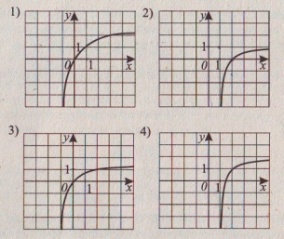 На одном из рисунков изображён график функции . Укажите этот рисунок.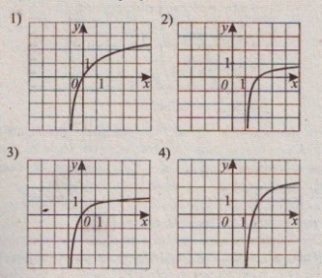 Исследуйте функцию на монотонность:;;;Найдите область определения функции:;;;;;;;Постройте графики функций:;;;;  и ;;;;;;.;Решите графически уравнение:;.Решите графически неравенство:;; ;.Постройте и прочитайте график:Самостоятельная работаI вариантВычислить   .Вычислить   .Вычислить   .Вычислить   .Вычислить  .Вычислить  .Найти значение выражения  , если  .Найти значение выражения  .Решить уравнение .Найдите произведение всех целых чисел, входящих в область определения функции Изобразите схематически график функции  и опишите её свойства.Решите графически неравенство: .Начертите график функции . Выделите на рисунке часть графика, для которой .  Найдите соответствующие значения x.ОтветыКритерии оценокII вариантВычислить   .Вычислить   .Вычислить   .Вычислить   .Вычислить  .Вычислить  .Найти значение выражения  , если  .Найти значение выражения  .Решить уравнение .Найдите наименьшее целое число, входящее в область определения функции                       .Изобразите схематически график функции  и опишите её свойства.Решите графически неравенство: .Начертите график функции . Выделите на рисунке часть графика, для которой . Найдите соответствующие значения x.ОтветыКритерии оценокТема 1.3.Логарифмическая функция125Понятие логарифма числа. Свойства логарифмов2урок изучения нового материалапрезентацияопорный конспект, решение задачконспект,О1, Д1Вычисление значений логарифмических выражений2урок-практикумопорный конспект, решение задачрешение задачВычисление значений логарифмических выражений2урок-практикумопорный конспект, решение задачрешение задачЛогарифмическая функция, её свойства и график2урок изучения нового материалапрезентация, ИАДопорный конспект, решение задачконспект,О1, Д1Логарифмическая функция, её свойства и график2урок-практикумопорный конспект, решение задачрешение задачЛогарифмическая функция2урок самостоятельной работыопорный конспект, решение задачx1/4½1248-2-10123x84211/21/4-3-2-1012при при Область определения функции – множество положительных чисел: .Область определения функции – множество положительных чисел: .Множество значений функции – множество действительных чисел: , при этом каждое значение принимается функцией только при единственном значении аргумента.Множество значений функции – множество действительных чисел: , при этом каждое значение принимается функцией только при единственном значении аргумента.Точка пересечения с осью абсцисс имеет координаты (1; 0).Точка пересечения с осью абсцисс имеет координаты (1; 0).Не является ни чётной, ни нечётной, т.е. функция общего вида.Не является ни чётной, ни нечётной, т.е. функция общего вида.Возрастает на .Убывает на .Выпукла вверх.	5. выпукла вниз.Выпукла вниз.Не ограничена сверху, не ограничена снизу.Не ограничена сверху, не ограничена снизу.Нет ни наименьшего, ни наибольшего значений.Нет ни наименьшего, ни наибольшего значений.Непрерывна.Непрерывна.1234567891012I вариант-41551279-318-1,5363024ОценкаКоличество задач5Правильно решены любые 5 задач из номеров 4-9 и задачи  10, 12, 134Правильно решены любые 4 задачи из номеров 4-9 и 2 задачи из номеров 10, 12, 133Правильно решены задачи 1, 2, 3, 112Решено менее 4 задач1234567891012II вариант-349128-7,875181,56464ОценкаКоличество задач5Правильно решены любые 5 задач из номеров 4-9 и задачи  10, 12, 134Правильно решены любые 4 задачи из номеров 4-9 и 2 задачи из номеров 10, 12, 133Правильно решены задачи 1, 2, 3, 112Решено менее 4 задач